PSY 444 Adolescent DevelopmentFall 2020 OnlineCourse: PSY 444-001Meeting Time: Tues Thurs 3:00pm to 4:15pm via ZoomLecture Zoom Link: https://msu.zoom.us/j/99926598834?pwd=L01wYTJOZFIyZENLOTZ3TGxYaUpWdz09Meeting ID: 999 2659 8834Passcode: devpsyInstructor: Dr. Caroline Kraft, Ph.D.Email: kraftca3@msu.edu*Contacting me via email works best. I do my best to reply to student emails within 48 hours of receiving them. When contacting me by email, make sure to write PSY 444 in the subject line so your email will not get lost.Office Hours: On Zoom MW 11am to 12:30pm, and by appointmentOffice Hours Zoom Link: https://msu.zoom.us/j/96271621051?pwd=R2ZkUk5ZUDYrTUY4UDJ2Zm9pcmlqQT09Meeting ID: 962 7162 1051Passcode: devpsyCourse OverviewThis course explores human development during adolescence, a period characterized by major physical, cognitive, emotional, and psychological changes. We will focus on the complex interplay of factors that influence development, including the self, social relationships, environment, culture, and genetics. Additionally, this course will teach students how to critically analyze research articles and improve their scientific writing skills. Course ObjectivesBy the end of this course, a student should be able to:Distinguish between key developmental psychology theories that apply to the period of adolescenceApply developmental theories to everyday situations and relationshipsExplain the interplay of nature and nurture in human developmentIdentify key markers and milestones in adolescent developmentView current issues facing society from a developmental perspectiveCritically evaluate psychology research articlesWrite about psychology research articles in a clear and concise manner Course MaterialsTextbook: Adolescence (17th Edition) by John Santrock.      ISBN: 978-1260137064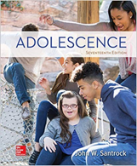 Older editions of the textbook are fine. The book is not necessary for your success in this course. Desire2Learn: Students are expected to use the course website on D2L to access readings, keep track of grades, and receive announcements.Zoom: The class will meet Tuesdays and Thursdays via Zoom. See the link on page 1.Course ComponentsExams (40%):  There are three exams in this course, including the final. These exams are comprised of multiple choice questions. Information from lectures, readings, and supplementary materials will be covered on the exams. The final exam will NOT be comprehensive.Writing Assignments (40%): You will write 2 papers in this course. Research Critique (10%) Due 9/27Final Research Paper (25%)The final research paper will be broken into 3 assignments:Final Paper Topic Selection Due 10/11Final Paper Introduction Due 11/1Final Paper Due 12/6Content Quizzes (10%): You will complete 12 content quizzes this semester based on the topics covered in each week’s lectures. Each quiz will comprise 5 to 10 multiple choice questions. Your lowest content quiz grade will be dropped at the end of the semester.Writing Quizzes (10%): You will complete 7 writing quizzes this semester based on grammar, sentence structure, and APA style. Each writing quiz will comprise 5 multiple choice questions. Your lowest writing quiz grade will be dropped at the end of the semester.Course GuidelinesThe lecture material is more important than the book material for your success in this course.This means you need to attend and participate in this class. I will not include exam questions that were not covered in lecture. The book is a guide that will help you learn more about specific topics we discuss in class, but reading every page of the book is not necessary.The lecture schedule will be modified as needed throughout the semester, but the exam dates will stay the same. I will provide a lot of detailed feedback on your writing assignments. You should use those comments and corrections to improve your writing throughout the semester.GradingCourse PoliciesAcademic Honor Policy Article 2.III.B.2 of the Student Rights and Responsibilites (SRR) states that "The student shares with the faculty the responsibility for maintaining the integrity of scholarship, grades, and professional standards." The Psychology Department adheres to the policies on academic honesty as specified in General Student Regulations 1.0, Protection of Scholarship and Grades; the all-University Policy on Integrity of Scholarship and Grades; and Ordinance 17.00, Examinations. (See Spartan Life: Student Handbook and Resource Guide and/or the MSU Website: www.msu.edu.)
Therefore, unless authorized by your instructor, you are expected to complete all course assignments, including homework, lab work, quizzes, tests and exams, without assistance from any source. You are expected to develop original work for this course; therefore, you may not submit course work you completed for another course to satisfy the requirements for this course. Students who violate MSU academic integrity rules may receive a penalty grade, including a failing grade on the assignment or in the course.* PlagiarismPlagiarism is a form of academic misconduct that is taken seriously in this course, even if students do not plagiarize on purpose. Please see MSU’s guidelines for plagiarism: https://ombud.msu.edu/sites/default/files/content/Plagiarism-What-is-it.pdf Students are responsible for knowing what constitutes plagiarism and avoiding plagiarism in this course. All papers will be submitted to TurnitIn.com to verify originality.Confidentiality Essays, journals, and other materials submitted for this class are generally considered confidential pursuant to the University's student record policies.  However, students should be aware that University employees, including instructors, may not be able to maintain confidentiality when it conflicts with their responsibility to report certain issues to protect the health and safety of MSU community members and others.  As the instructor, I must report the following information to other University offices (including the MSU Police Department) if you share it with me:--Suspected child abuse/neglect, even if this maltreatment happened when you were a child,--Allegations of sexual assault or sexual harassment when they involve MSU students, faculty, or staff, and--Credible threats of harm to oneself or to others.These reports may trigger contact from a campus official who will want to talk with you about the incident that you have shared.  In almost all cases, it will be your decision whether you wish to speak with that individual.  If you would like to talk about these events in a more confidential setting you are encouraged to make an appointment with the MSU Counseling Center.Accommodations for Students with DisabilitiesMichigan State University is committed to providing equal opportunity for participation in all programs, services and activities. Requests for accommodations by persons with disabilities may be made by contacting the Resource Center for Persons with Disabilities at 517-884-RCPD or on the web at rcpd.msu.edu. Once your eligibility for an accommodation has been determined, you will be issued a Verified Individual Services Accommodation ("VISA") form. Please present this form to me at the start of the term and/or two weeks prior to the accommodation date (test, project, etc.). Requests received after this date may not be honored.PSY 444 Course Schedule Fall 2020*Note: The lecture schedule will be modified as needed throughout the semester, but the exam dates will stay the same. GradePercentage of Total PointsGradePercentage of Total Points4.090% to 100%2.070% to 74.9%3.585% to 89.9%1.565% to 69.9%3.080% to 84.9%1.060% to 64.9%2.575% to 79.9%0.0Under 60%WeekDateLectureDue Sunday by 11:59pm1R 9/3SyllabusDiscussion Board: Introduce YourselfSyllabus Quiz2T 9/8Ch. 1 Introduction to Adolescent DevelopmentContent Quiz 1R 9/10Writing Quiz 13T 9/15Ch. 2 Puberty and Biological FoundationsContent Quiz 23R 9/17Writing Quiz 24T9/22Ch. 3 The Brain and Cognitive DevelopmentContent Quiz 34R 9/24Research Critique Due5T 9/29Ch. 4 Self, Emotions, and PersonalityContent Quiz 45R 10/01Review for Exam 1Writing Quiz 36T 10/6EXAM 1 (NO CLASS, take exam 1 on D2L)6R 10/8Ch. 5 Gender & Ch. 6 SexualityContent Quiz 5Final Paper Topic Due7T 10/13Ch. 7 Morality and ReligionContent Quiz 67R 10/15Writing Quiz 48T 10/20Ch. 8 FamiliesContent Quiz 78R 10/22Writing Quiz 59T 10/27Ch. 9 Peers, Romantic Relationships, and LifestylesContent Quiz 89R 10/29Final Paper Introduction Due10T 11/3Review for Exam 210R 11/5EXAM 2 (NO CLASS, take exam 2 on D2L)11T 11/10Ch. 10 SchoolsContent Quiz 911R 11/12Writing Quiz 612T 11/17Ch. 11 Achievement, Work, and CareersContent Quiz 1012R 11/19Writing Quiz 713T 11/24NO CLASS Thanksgiving Break13R 11/2614T 12/1Ch. 12 CultureContent Quiz 1114R 12/3CLASS IS CANCELEDFinal Paper Due 15T 12/8Ch. 13 Problems in Adolescence and Early AdulthoodContent Quiz 1215R 12/10Review for Final ExamFINALEXAMW 12/1610am to 12pm